附件1建设项目用地预审与选址踏勘论证合并办理工作流程图附件2建设项目用地预审与选址基本情况表附件3XXX单位关于申请XXX建设项目用地预审与选址踏勘论证的请示XXXXXX厅（局）：根据《河南省自然资源厅关于建设项目用地预审与选址踏勘论证工作合并办理的通知》的要求，现申请组织XXX建设项目用地预审与选址踏勘论证，请予审查。一、项目建设背景〔项目建设目的〕该项目建设是为了解决XXX问题/应对XXX需求等。〔项目建设依据〕项目已列入XXX规划（文号）（如《国家公路网规划（2013年～2030年）》、《国家中长期铁路网规划》、《河南省高速公路网规划（2021—2035）》等)/经国家发展改革委（或河南省发改委、其他部门）批复项目建议书（文号）/同意立项（文号）/同意开展前期工作（文号）。〔项目建设意义〕项目建设对XXX具有重要意义，项目建设符合国家产业政策和国家土地供应政策。按照XXX规定，该项目应由XXX部门审批/核准（或已经XXX部门同意备案）。二、项目基本情况〔项目建设地点〕该项目建设地点涉及XXX市XXX县（块状项目须明确项目所在市、县、乡镇，线性项目须明确起终点及所经市、县）。〔项目建设内容〕项目主要建设内容为XXX（明确项目建设构成、主要功能分区、建设规模）。〔项目投资总额〕该项目总投资约为XXX亿元。〔项目用地基本情况〕该项目用地总规模XXX公顷，土地利用现状情况为农用地XXX公顷（耕地XXX公顷，含永久基本农田XXX公顷），建设用地XXX公顷，未利用地XXX公顷。三、项目所在县市自然资源主管部门初审意见该项目所在XXX县自然资源主管部门、XXX市自然资源主管部门已受理申报材料，并进行了初步审查，同意组织召开XXX建设项目用地预审与选址踏勘论证。根据论证权限，特向贵单位申请组织召开XXX建设项目用地预审与选址踏勘论证。联系人及电话：（姓名）          （电话）                              建设项目申请单位（公章）年  月   日附件4建设项目用地预审与选址论证报告一、报告成果形式    建设项目用地预审与选址论证报告成果包括正文和附件两个部分，以纸质版和电子版两种方式提供，纸质版应胶装双面打印。报告编制单位对报告内容和结论的科学性、真实性、可行性承担相应责任。二、报告基本格式（一）封面（二）扉页（三）专家组论证意见和专家签名表（评审后须纳入）（四）目录（五）报告正文（六）附件XXXXXXXXX项目用地预审与选址论证报告申请单位：XXXXXXXXXX编制单位：XXXXXXXXXX年  月编制单位：XXXXXX法    人：XXX项目负责人：XXX（职务/职称）项目组成员：XXX         XXX       XXX         XXXXXX         XXX联系人：XXX（联系电话）       注：由多个单位合作编制的，应明确各单位负责的章节和内容，在评审后提交的报告中均应盖成果专用章或公章。目    录第一章  项目概述	191.1项目背景	191.1.1项目建设依据	191.1.2项目建设的意义	191.2项目基本情况	191.2.1 项目建设位置	191.2.2 项目建设内容	191.2.3项目建设方案	191.2.4 项目用地规模	201.3编制依据	201.3.1国家法律、行政法规、部门规章和规范性文件	201.3.2相关支持性文件	201.3.3相关规划和专题报告	201.4编制原则	201.5报告编制过程	21第二章  项目选址方案	212.1项目选址行业技术要求	212.2建设条件	212.2.1地形地貌条件	212.2.2水文、地质条件	212.2.3建设材料和运输条件	212.2.4需说明的其它建设条件	212.2.5建设条件综合评价	222.3项目方案选择	22第三章  项目选址论证	223.1与国土空间总体规划的关系	223.2与行业规划的关系	233.3与生态环境的关系	233.3.1与生态红线的关系	233.3.2与生态敏感区的关系	233.3.3对生态环境的影响和保护措施	233.4与相关重大基础设施的关系	243.4.1与相关铁路的关系	243.4.2与相关高速公路的关系	243.4.3与相关油气管道的关系	243.4.4与相关高压电力线的关系	243.4.5与其它相关重大基础设施的关系	243.5“邻避”情况分析	243.5.1与周边重大基础设施的避让关系	253.5.2与周边建设用地的避让关系	253.5.3与周边其它设施的避让关系	253.6与文物保护的关系	253.7与水土保持的关系	263.8与防灾、减灾规划的关系	263.8.1防洪	263.8.2防震	263.8.3地质灾害防治	263.9与其它相关方面的关系	263.10小结	26第四章  项目用地分析	274.1项目用地总体情况	274.2土地利用总体规划调整方案及实施影响评价	274.2.1项目符合土地利用总体规划情况分析	274.2.2土地利用总体规划调整方案	274.2.3规划调整实施影响评价	274.3项目占用耕地及永久基本农田情况	284.3.1项目占用耕地及永久基本农田情况	284.3.2项目占用永久基本农田的比选方案	284.4项目土地使用标准	284.5是否存在违法建设用地	294.6小结	29第五章  结论和建议	305.1结论	305.2建议	30附  件	32一、附图	32（一）项目相关图纸	32（二）相关分析图	32二、支持性文件	33三、附表	34（一）建设项目用地预审与选址基本情况表	34（二）项目占用土地利用现状表	36第一章  项目概述  1.1项目背景    1.1.1项目建设依据    结合国家政策、行业规划、项目所在区域的发展需求，明确项目建设依据、建设目的，并对项目是否符合占用永久基本农田的规定等方面进行说明。    1.1.2项目建设的意义    从符合行业政策要求、满足当地发展建设需求、产生的作用等方面进行论述。  1.2项目基本情况    1.2.1 项目建设位置块状项目须明确项目所在市、县、乡镇，线性项目须明确项目起终点及所经市、县。注：须附具项目区域位置图，具体要求详见附件一。    1.2.2 项目建设内容    明确项目类型、主要建设内容（建设构成、主要功能分区）、建设规模、主要技术指标、投资（金额与方式）、建设工期等内容。    1.2.3项目建设方案    结合项目类型，块状项目须介绍清楚方案布局情况；线性项目须介绍清楚线路起终点、线路走径以及沿线设置主要设施的布局情况。 注：须附具项目总平面布局图、线路走径图等相关图纸，具体要求详见附件一。    1.2.4 项目用地规模    明确项目的总占地面积、是否占用永久基本农田、耕地，并明确具体规模。如果是改扩建类项目，应明确已征地规模。注：须结合项目基本情况填写建设项目用地预审与选址基本情况表，详见附件三。  1.3编制依据    1.3.1国家法律、行政法规、部门规章和规范性文件    结合项目类型，按照法律效力分别列出依据的国家法律、行政法规、部门规章和规范性文件。    1.3.2相关支持性文件    项目有关依据性文件、市县自然资源部门的意见、市县人民政府的承诺函、其它相关部门的支持性文件。    1.3.3相关规划和专题报告    项目涉及的国土空间规划、城乡规划、土地利用总体规划、行业规划等相关规划以及项目可行性研究报告、环评、水土保持、防洪等专题报告。  1.4编制原则    结合项目特点，从选址合法性、合理性、合规性、安全性、可操作性、避让永久基本农田、保护耕地、生态优先、保护环境、可持续发展、保障公共利益等方面阐述编制报告的基本原则。  1.5报告编制过程    简述编制任务由来，并结合技术路线介绍工作开展过程中与相关部门对接情况、报告编制情况等内容。如果之前未通过评审，须介绍清楚之前的评审情况和评审后的修改情况。第二章  项目选址方案  2.1项目选址行业技术要求    需结合项目类型和特点，依据相关法律法规和技术规定，明确该类项目选址的技术、安全、防护、规模等方面的相关要求。  2.2建设条件    2.2.1地形地貌条件    首先简要介绍项目所在区域的整体地形地貌条件，然后结合现状照片介绍项目周边或沿线的地形地貌条件。    2.2.2水文、地质条件    介绍项目所在区域的水文、地质、地震等情况。    2.2.3建设材料和运输条件    结合项目建设需求，简要分析项目材料来源及运输路线等内容。    2.2.4需说明的其它建设条件    结合项目特点，明确是否有敏感区、重大基础设施穿（跨）越限制性因素、军事设施、炸药库等对项目选址有明显制约的因素。    2.2.5建设条件综合评价    根据以上分析，对项目建设条件进行综合评价，并提出建议。    2.3项目方案选择根据建设项目可行性研究报告中方案比选内容，表述方案比选情况，从尽量避让或少占永久基本农田、保护耕地、周边城乡建设用地布局、沿线重大基础设施以及生态敏感区的限制因素等多方面综合分析项目方案选择的理由。第三章  项目选址论证  3.1与国土空间总体规划的关系在国土空间总体规划批准前，暂从与城乡规划、原土地利用总体规划的关系方面论证。  3.1.1与城乡规划的关系    首先简要介绍涉及城乡规划的主要相关内容，再结合图纸分层次分别论述与相关城乡规划的关系，明确是否符合城乡规划。如果不符合城乡规划，应进一步分析对城乡规划的影响，提出针对性的建议，如果穿（跨）越规划建设用地的项目还应深入分析对周边规划建设用地的影响。  3.1.2与土地利用总体规划的关系    1、项目总用地规模    简述项目总的占地情况，用地情况论述到一级地类：农用地（耕地、含永久基本农田）、建设用地、未利用地。    2、项目土地利用总体规划符合情况    简述项目是否符合土地利用总体规划，纳入项目所在市县国土空间总体规划承诺的情况。  3.2与行业规划的关系    首先简要介绍涉及的行业规划相关内容，分析与行业规划的关系，明确是否符合行业规划。  3.3与生态环境的关系    3.3.1与生态红线的关系    生态红线未批准前，暂论证与自然保护区的关系。    明确与生态红线或涉及的自然保护区的关系，如果占用生态红线或自然保护区，需结合图纸表达清楚与生态红线或自然保护区的关系，充分论述不可避让性，并按照相关要求征求主管部门意见。    3.3.2与生态敏感区的关系     明确与周边水源地、湿地、风景名胜区等生态敏感区的关系，如果穿（跨）越，须明确占压的级别、范围、规模，进行详细论述，充分论述不可避让性，并按照相关要求征求主管部门意见。    3.3.3对生态环境的影响和保护措施    结合项目特点，简要分析项目建设和运营对生态环境的主要影响，并提出主要的保护措施和建议。  3.4与相关重大基础设施的关系    3.4.1与相关铁路的关系    需要论述与相关铁路的关系，明确穿（跨）越位置、方式、长度，主要防护措施，并附主管部门的原则性支持意见。    3.4.2与相关高速公路的关系    需要论述与相关高速公路的关系，明确穿（跨）越位置、方式、长度，主要防护措施，并附主管部门的原则性支持意见。    3.4.3与相关油气管道的关系    需要论述与相关油气管道的关系，明确穿（跨）越位置、方式、长度，安全防护要求和措施，并附主管部门的原则性支持意见。    3.4.4与相关高压电力线的关系    需要论述与相关110千伏及以上高压电力线的关系，明确穿（跨）越位置、方式、长度，安全防护要求和措施，并附主管部门的原则性支持意见。    3.4.5与其它相关重大基础设施的关系    结合项目特点论述与相关的国道、省道、输水主干管、国家光缆等其它重大基础设施的关系。  3.5“邻避”情况分析    按照中共中央办公厅相关要求，油气管道、石化相关项目、垃圾焚烧发电厂、核电、精神病院、传染病医院、殡葬设施、通信、电网、交通等对周边有安全影响的项目选址须编制“邻避”篇章，其它建设项目无需编制该篇章。    3.5.1与周边重大基础设施的避让关系    结合项目选址位置，论述与周边重大基础设施的避让关系，结合相关法律法规和技术规定，明确安全要求，分析是否满足安全防护要求，并提出防护措施。    3.5.2与周边建设用地的避让关系    结合项目选址位置，论述与周边建设用地的避让关系，结合相关法律法规和技术规定，明确安全要求，分析是否满足安全防护要求，并提出防护措施。    3.5.3与周边其它设施的避让关系    结合项目选址位置和布局，论述与军事设施、安保用地、机场、居民点等周边其它设施的避让关系，结合相关法律法规和技术规定，明确安全要求，分析是否满足安全防护要求，并提出防护措施。  3.6与文物保护的关系    结合文物分布图或文物部门意见论述与文物保护的关系，明确与周边文物的距离，如果穿（跨）越文物保护单位保护范围、建设控制地带的，须明确穿（跨）越的级别、位置、规模，进行详细论述，并征求相应级别文物主管部门意见。  3.7与水土保持的关系    结合项目类型和特点，提出水土保持的相关要求和措施。  3.8与防灾、减灾规划的关系    3.8.1防洪    需要论述与相关河流水系、重要水利设施的关系，如果存在穿（跨）越关系，应明确穿（跨）越位置、方式、长度，项目防洪级别，主要防洪措施，并附主管部门的原则性支持意见。    3.8.2防震    依据相关规范，明确项目沿线地震动峰值加速度，按照行业技术规定，提出抗震基本烈度等要求。    3.8.3地质灾害防治    结合项目区域特点，明确是否位于地质灾害易发区，并提出保护措施和相关要求。  3.9与其它相关方面的关系    结合项目类型自身特点和选址情况，论述与军事设施、大型矿区、公共安全、拆迁安置等方面的关系。  3.10小结    根据以上分析内容，从国土空间规划、行业规划、生态环境、重大基础设施、“邻避”、文物保护、水土保持、防灾减灾等方面提出本章结论。注：图纸要求详见附件一，相关文件要求详见附件二。第四章  项目用地分析  4.1项目用地总体情况须表达清楚项目总的占地情况，用地情况论述到二级地类，并附具项目占用土地利用现状表注：项目占用土地利用现状表的具体要求，详见附件三。  4.2土地利用总体规划调整方案及实施影响评价    4.2.1项目符合土地利用总体规划情况分析    详细论述项目与土地利用总体规划的关系，是否符合土地利用总体规划，如果不符合，是否满足土地利用总体规划调整的要求。    4.2.2土地利用总体规划调整方案    论述不符合土地利用总体规划调整情况下，调整方案包括：规划调整的原则、规划调整的依据、规划地类调整、用途分区调整、管制分区调整等。    4.2.3规划调整实施影响评价    论述不符合土地利用总体规划调整情况下，项目实施对土地利用主要指标，包括对耕地保有量、基本农田保护目标、建设用地总规模的影响评价、新增建设占用耕地的影响评价、土地综合整治的影响评价、社会经济发展的影响评价（含对农民权益的影响评价）、对相关规划的影响评价等实施的影响。  4.3项目占用耕地及永久基本农田情况    4.3.1项目占用耕地及永久基本农田情况    分别论述项目占用耕地数量、永久基本农田的地类、质量、分布等情况，明确该项目占用永久基本农田与占用耕地的比例情况，以及本辖区是否有补划空间。    4.3.2项目占用永久基本农田的比选方案    详细论述项目占用永久基本农田的选址比选方案合理性、必要性，避让永久基本农田的措施，主要分别描述主要设施和配套设施占用永久基本农田的面积、比例，通过采用工程、技术、设计等手段减少占用永久基本农田的措施。应通过表格的形式统计项目各功能分区占用土地规模和永久基本农田规模，如下表所示。表4-1  项目各功能分区土地规模汇总表单位：公顷  4.4项目土地使用标准    根据项目类型和特点，确定项目土地使用标准，说明项目用地总体规模及各功能分区的建设内容、用地规模、确定依据、计算调整过程（用地指标调整的合理性和必要性）。应通过表格的形式将项目各用地功能分区土地使用规模和土地使用标准进行对比，分析土地使用情况，如下表所示。表4-2  项目各功能分区用地指标对比情况表单位：公顷  4.5是否存在违法建设用地    结合土地现状和原土地利用总体规划，明确项目是否存在违法建设用地，如果存在，应明确具体范围、规模及采取的措施。  4.6小结    根据以上分析内容，从项目用地总体情况、土地利用总体规划调整方案及实施影响评价、项目占用耕地及永久基本农田情况、项目土地使用标准、是否存在违法建设用地等方面提出本章结论。注：图纸要求详见附件一，相关文件要求详见附件二。	第五章  结论和建议  5.1结论    结合项目方案，综合前四章内容，尤其是规划选址论证和项目用地分析的内容，从以下方面进一步提炼并明确项目用地预审与选址的结论。    1．项目建设的依据和目的。    2．项目建设的必要性和意义。    3．项目选址位置和用地面积。    4．从国土空间规划、行业规划、生态环境、重大基础设施、“邻避”、文物保护、水土保持、防灾减灾等方面分析项目选址的合理性。    5．从项目用地总体情况、土地利用总体规划调整方案及实施影响评价、项目占用耕地及永久基本农田情况、项目土地使用标准、是否存在违法建设用地等方面分析项目选址的合规性。  5.2建议    1．从国土空间规划的角度提出应注意的问题。    2．从集约节约用地、永久基本农田和耕地补划的角度提出应注意的问题。    3．从穿（跨）越重大基础设施、生态保护、文物保护、环境保护、公共安全、防灾减灾、、压覆矿产资源等方面提出应注意的问题。    4．结合项目类型和特点，向申请单位和相关部门提出其他需要注意的问题。附  件一、附图（一）项目相关图纸    须附可行性研究报告中的项目总平面布局图（应标清用地范围、主要控制点坐标、用地面积、防护距离等要素）、线路走径图（应标清用地范围、主要控制点坐标、用地面积、防护距离、与重大基础设施交叉点坐标等要素）等图纸。    项目总平面布局图和线路走径图上应标注现状地形图（块状项目应附1：1000—1：2000现状地形图，线性项目应附1：10000—1：50000现状地形图,均须采用2000国家大地坐标系）。（二）相关分析图1．项目区域位置图该图纸须表达清楚项目所在的区域位置，块状项目须表达清楚项目所在市、县、乡镇，线性项目须表达清楚所经市、县。2．项目土地利用现状图    需表达清楚项目方案现状的土地利用情况。3．项目与国土空间总体规划关系图注：在国土空间总体规划批准前，暂通过与城乡规划、土地利用总体规划关系图进行表达。    （1）项目与城乡规划关系图    需表达清楚项目方案与涉及的城乡规划的关系，尤其是与市区、县城、镇区、集镇等规划区以及周边村庄建设用地的关系，线性工程应绘制整个线路与相关城乡规划的关系总图，并分别结合相关城乡规划绘制单独的关系图。    （2）项目与土地利用总体规划关系图    需表达清楚项目方案与涉及的土地利用总体规划的关系，线性工程应绘制整个线路与规划的永久基本农田、耕地的关系总图，并分别结合相关土地利用总体规划绘制单独的关系图、占用永久基本农田的关系图。4．项目与文物、生态敏感区等相关方面的关系图    需表达清楚项目方案与涉及的文物、生态敏感区等具体保护范围的关系。5．其它需要表达的图纸    结合项目类型与特点，并根据周边的设施情况，附具其它需要表达的图纸。    注：以上图纸均应统一图名、图例、图纸序号、编制单位等内容，图纸顺序应与章节先后顺序一致。二、支持性文件（一）建设依据    项目建议书批复文件、项目列入相关规划文件或相关产业政策文件。（二）涉及市县自然资源部门出具的意见    涉及市县自然资源部门应按照省自然资源厅下发的豫自然资办发〔2019〕23号文件要求出具。    （三）市县政府关于“项目用地布局及规模将纳入正在编制的规划期至2035年的国土空间规划”的承诺。    应按照省自然资源厅下发的豫自然资发〔2020〕65号和豫自然资办发〔2021〕8号文件要求出具承诺。    （四）其他相关部门的支持性意见    需根据项目选址情况和特点，附具征求的文物、重大基础设施、自然保护区、林业、生态敏感区等相关方面主管部门的意见。三、附表（一）建设项目用地预审与选址基本情况表需表达清楚项目用地预审与选址基本情况，如下表所示。建设项目用地预审与选址基本情况表（二）项目占用土地利用现状表    需表达清楚项目方案现状的土地利用情况，行政区划细化到村级占地情况，用地细化到二级地类，在三调成果启用前，暂用2018年度变更调查数据。XXXX项目占用土地利用现状表单位：公顷附件5用地预审与选址踏勘论证专家个人意见表附件6用地预审与选址踏勘论证专家意见汇总表附件7《XXXX项目用地预审与选址论证报告》专家组论证意见修改情况说明XXXX年X月X日，XXXX厅（局）在XX市（县）组织召开了《XXXX项目用地预审与选址论证报告》（以下简称《报告》）技术审查会。会议邀请XXXXXX、XXXXXX、XXXXXX等单位专家和XXXXXX、XXXXXX、XXXXXX等相关部门代表参加了会议，专家组XXXX（通过或原则通过）该《报告》。并提出了XX条修改意见，现将修改情况说明如下：1．专家汇总意见：XXXXXXXXXXXXXX。修改情况说明：XXXXXXXXXXXXXX。2．专家汇总意见：XXXXXXXXXXXXXX。修改情况说明：XXXXXXXXXXXXXX。    ……注：报告应根据论证会意见进行修改，并按照专家意见汇总表逐条进行修改情况说明，须明确修改的内容及具体章节和页码。附件8用地预审与选址踏勘论证专家组论证结论河南省自然资源厅办公室                   2021年7月6日印发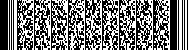 建设项目概况项目名称项目名称行业分类行业分类行业分类行业分类建设项目概况项目重点属性项目重点属性国家重点 省重点 市（直管县）重点国家重点 省重点 市（直管县）重点国家重点 省重点 市（直管县）重点国家重点 省重点 市（直管县）重点统一项目代码统一项目代码统一项目代码统一项目代码建设项目概况项目批准类型（审批、核准、备案）项目批准类型（审批、核准、备案）项目批准机关项目批准机关项目批准机关项目批准机关建设项目概况项目拟建地点项目拟建地点市：  县（区）： 乡镇市：  县（区）： 乡镇市：  县（区）： 乡镇市：  县（区）： 乡镇项目投资（亿元）项目投资（亿元）项目投资（亿元）项目投资（亿元）建设项目概况建设规模建设规模建设项目概况土地使用标准土地使用标准申请单位基本情况单位名称单位名称申请单位基本情况通讯地址通讯地址申请单位基本情况法定代表人法定代表人联系电话联系电话联系电话邮政编码邮政编码申请单位基本情况统一社会信用代码统一社会信用代码申请单位基本情况单位性质单位性质□行政机关□事业单位□企业单位□部队□其他单位□行政机关□事业单位□企业单位□部队□其他单位□行政机关□事业单位□企业单位□部队□其他单位□行政机关□事业单位□企业单位□部队□其他单位□行政机关□事业单位□企业单位□部队□其他单位□行政机关□事业单位□企业单位□部队□其他单位□行政机关□事业单位□企业单位□部队□其他单位□行政机关□事业单位□企业单位□部队□其他单位□行政机关□事业单位□企业单位□部队□其他单位□行政机关□事业单位□企业单位□部队□其他单位申请单位基本情况报件人报件人联系电话联系电话联系电话申请单位基本情况报件人证件类型报件人证件类型报件人证件号码报件人证件号码报件人证件号码项目建设依据用地规模(公顷)总规模农用农用农用农用农用建设用地建设用地未利用地未利用地未利用地未利用地用地规模(公顷)总规模耕地（永久基本农田）耕地（永久基本农田）耕地（永久基本农田）建设用地建设用地未利用地未利用地未利用地未利用地用地规模(公顷)备注申请单位（盖章）年    月    日申请单位（盖章）年    月    日申请单位（盖章）年    月    日申请单位（盖章）年    月    日申请单位（盖章）年    月    日申请单位（盖章）年    月    日申请单位（盖章）年    月    日申请单位（盖章）年    月    日申请单位（盖章）年    月    日申请单位（盖章）年    月    日申请单位（盖章）年    月    日申请单位（盖章）年    月    日功能分区占用土地规模占用永久基本农田规模XXXXXXXXXXXXXXXXXXXXXXXXXXX功能分区土地使用规模土地使用标准用地指标符合性XXXXXXXXX符合或不符合XXXXXXXXX符合或不符合XXXXXXXXX符合或不符合建设项目概况项目名称项目名称行业分类行业分类行业分类行业分类建设项目概况项目重点属性项目重点属性国家重点 省重点 市（直管县）重点国家重点 省重点 市（直管县）重点国家重点 省重点 市（直管县）重点国家重点 省重点 市（直管县）重点统一项目代码统一项目代码统一项目代码统一项目代码建设项目概况项目批准类型（审批、核准、备案）项目批准类型（审批、核准、备案）项目批准机关项目批准机关项目批准机关项目批准机关建设项目概况项目拟建地点项目拟建地点市：  县（区）： 乡镇市：  县（区）： 乡镇市：  县（区）： 乡镇市：  县（区）： 乡镇项目投资（亿元）项目投资（亿元）项目投资（亿元）项目投资（亿元）建设项目概况建设规模建设规模建设项目概况土地使用标准土地使用标准申请单位基本情况单位名称单位名称申请单位基本情况通讯地址通讯地址申请单位基本情况法定代表人法定代表人联系电话联系电话联系电话邮政编码邮政编码申请单位基本情况统一社会信用代码统一社会信用代码申请单位基本情况单位性质单位性质□行政机关□事业单位□企业单位□部队□其他单位□行政机关□事业单位□企业单位□部队□其他单位□行政机关□事业单位□企业单位□部队□其他单位□行政机关□事业单位□企业单位□部队□其他单位□行政机关□事业单位□企业单位□部队□其他单位□行政机关□事业单位□企业单位□部队□其他单位□行政机关□事业单位□企业单位□部队□其他单位□行政机关□事业单位□企业单位□部队□其他单位□行政机关□事业单位□企业单位□部队□其他单位□行政机关□事业单位□企业单位□部队□其他单位申请单位基本情况报件人报件人联系电话联系电话联系电话申请单位基本情况报件人证件类型报件人证件类型报件人证件号码报件人证件号码报件人证件号码项目建设依据用地规模(公顷)总规模农用地农用地农用地农用地农用地建设用地建设用地未利用地未利用地未利用地未利用地用地规模(公顷)总规模耕地（永久基本农田）耕地（永久基本农田）耕地（永久基本农田）建设用地建设用地未利用地未利用地未利用地未利用地用地规模(公顷)行政区市县区乡镇村庄总计农用地农用地农用地农用地农用地农用地农用地农用地农用地农用地农用地农用地农用地农用地农用地建设用地建设用地建设用地建设用地建设用地建设用地建设用地未利用地未利用地行政区市县区乡镇村庄总计合计耕地耕地耕地园地园地林地林地林地其他农用地其他农用地其他农用地其他农用地其他农用地其他农用地建设用地建设用地建设用地建设用地建设用地建设用地建设用地未利用地未利用地行政区市县区乡镇村庄总计合计小计....小计..小计....小计..........合计...........合计..XX市XX区XX镇XX村XX市XX区XX镇…XX市XX区XX乡XX村XX市XX区XX乡…XX市XX区小计XX市XX县XX镇XX村XX市XX县XX镇…XX市XX县XX乡XX村XX市XX县XX乡…XX市XX县小计XX市合计项目名称XXXX项目XXXX项目XXXX项目踏勘意见    根据现场踏勘情况，对踏勘地点的用地情况的真实性进行评价，提出存在的问题。    根据现场踏勘情况，对踏勘地点的用地情况的真实性进行评价，提出存在的问题。    根据现场踏勘情况，对踏勘地点的用地情况的真实性进行评价，提出存在的问题。论证意见    专家从各自专业角度针对建设项目和论证报告内容提出具体问题。    专家从各自专业角度针对建设项目和论证报告内容提出具体问题。    专家从各自专业角度针对建设项目和论证报告内容提出具体问题。论证结论通过     原则通过      不通过通过     原则通过      不通过通过     原则通过      不通过专家签名论证时间        年    月    日	项目名称XXXX项目XXXX项目XXXX项目踏勘意见    专家组组长根据现场踏勘情况和各专家个人踏勘意见，对现场踏勘情况进行评价，提出存在的问题，为论证结论提供依据。    专家组组长根据现场踏勘情况和各专家个人踏勘意见，对现场踏勘情况进行评价，提出存在的问题，为论证结论提供依据。    专家组组长根据现场踏勘情况和各专家个人踏勘意见，对现场踏勘情况进行评价，提出存在的问题，为论证结论提供依据。论证意见    专家组组长根据参会专家个人论证意见及参会人员在论证会上提出的问题，对论证意见进行汇总、梳理，明确具体论证意见，建议从以下方面进行汇总：1.建设依据是否符合相关要求，项目建设是否必要。2.建设项目选址位置和方案是否合理，推荐方案选择的理由是否充足。3.建设项目选址是否符合国土空间规划（或现行的城乡规划、原土地利用总体规划），是否充分与所属行业规划、生态环境、重大基础设施、文物保护、防灾减灾等方面进行衔接。4.建设项目用地规模是否合理，包括总规模以及各功能分区用地标准符合性分析，节约集约用地情况分析。5.建设项目是否尽量避开或少占了永久基本农田和耕地，是否符合相关政策要求，补划永久基本农田的可行性。6. 建设项目是否避让生态保护红线（目前为自然保护区），若占用是否合理，是否取得相关单位的同意。7.支持性文件是否符合相关要求，是否缺少相关部门支持性意见。8.报告是否规范，图文表达是否需要优化，是否缺少内容。    专家组组长根据参会专家个人论证意见及参会人员在论证会上提出的问题，对论证意见进行汇总、梳理，明确具体论证意见，建议从以下方面进行汇总：1.建设依据是否符合相关要求，项目建设是否必要。2.建设项目选址位置和方案是否合理，推荐方案选择的理由是否充足。3.建设项目选址是否符合国土空间规划（或现行的城乡规划、原土地利用总体规划），是否充分与所属行业规划、生态环境、重大基础设施、文物保护、防灾减灾等方面进行衔接。4.建设项目用地规模是否合理，包括总规模以及各功能分区用地标准符合性分析，节约集约用地情况分析。5.建设项目是否尽量避开或少占了永久基本农田和耕地，是否符合相关政策要求，补划永久基本农田的可行性。6. 建设项目是否避让生态保护红线（目前为自然保护区），若占用是否合理，是否取得相关单位的同意。7.支持性文件是否符合相关要求，是否缺少相关部门支持性意见。8.报告是否规范，图文表达是否需要优化，是否缺少内容。    专家组组长根据参会专家个人论证意见及参会人员在论证会上提出的问题，对论证意见进行汇总、梳理，明确具体论证意见，建议从以下方面进行汇总：1.建设依据是否符合相关要求，项目建设是否必要。2.建设项目选址位置和方案是否合理，推荐方案选择的理由是否充足。3.建设项目选址是否符合国土空间规划（或现行的城乡规划、原土地利用总体规划），是否充分与所属行业规划、生态环境、重大基础设施、文物保护、防灾减灾等方面进行衔接。4.建设项目用地规模是否合理，包括总规模以及各功能分区用地标准符合性分析，节约集约用地情况分析。5.建设项目是否尽量避开或少占了永久基本农田和耕地，是否符合相关政策要求，补划永久基本农田的可行性。6. 建设项目是否避让生态保护红线（目前为自然保护区），若占用是否合理，是否取得相关单位的同意。7.支持性文件是否符合相关要求，是否缺少相关部门支持性意见。8.报告是否规范，图文表达是否需要优化，是否缺少内容。论证结论通过     原则通过      不通过通过     原则通过      不通过通过     原则通过      不通过专家组组长签名论证时间年    月    日项目名称XXXX项目 XXXX项目 XXXX项目 申请单位名称XXXXXXXXXXXX编制单位名称XXXX项目XXXX项目XXXX项目选址位置块状项目须明确项目所在市、县、乡镇，线性项目须明确项目起终点及所经市、县。块状项目须明确项目所在市、县、乡镇，线性项目须明确项目起终点及所经市、县。块状项目须明确项目所在市、县、乡镇，线性项目须明确项目起终点及所经市、县。用地面积项目用地总规模XXXX公顷，其中耕地XXXX公顷（含永久基本农田XXXX公顷）。项目用地总规模XXXX公顷，其中耕地XXXX公顷（含永久基本农田XXXX公顷）。项目用地总规模XXXX公顷，其中耕地XXXX公顷（含永久基本农田XXXX公顷）。论证结论XXXX年X月XX日，XXXX厅（局）在XXX县（市）组织召开了《XXXX项目用地预审与选址论证报告》（以下简称《报告》）专家论证会。会议邀请XXX、XXX、XXX等单位专家和XXX市、XXX市、XXX市及沿线各县（市、区）自然资源主管部门代表出席了会议。与会人员进行了实地踏勘和论证，专家组和部门代表认真听取了编制单位所做的方案汇报，报告编制单位承诺对论证报告结论的科学性、真实性、可行性承担相应责任。经过分析讨论，专家组认为：1、XXXX项目是已列入**规划（文号）（如《国家公路网规划（2013年～2030年）》、《国家中长期铁路网规划》、《河南省高速公路网规划（2021—2035）》等)/经国家发展改革委（或河南省发改委、其他部门）批复项目建议书（文号）/同意立项（文号）/同意开展前期工作（文号）。项目建设对**具有重要意义，该项目建设是可以解决**问题/应对**需求等。2、该项目符合国家产业政策和供地政策，符合空间准入政策，符合单独选址条件；3、该项目拟选址方案是否坚持节约集约用地原则，是否与正在编制的国土空间总体规划、现有城乡规划、土地利用总体规划、及相关规划进行了衔接、避让了生态保护红线、与沿途重大设施的关系协调，与周边城镇居民生产和生活的衔接关系协调；4、该项目是否符合现有XXXX市、XXXX县土地利用总体规划，是否符合土地利用总体规划修改条件，是否已按规定编制土地利用总体规划修改方案暨永久基本农田补划方案，方案切实可行，补充耕地方案是否可靠有保证，项目单位是否承诺将补充耕地、征地补偿、土地复垦等相关费用纳入工程概算，相关市县人民政府是否承诺将该项目纳入正在编制的规划期至2035年的国土空间规划；5、该项目各用地功能分区和总规模用地是否合理，是否符合相关土地使用标准，采用的工程技术比较是否先进可行，是否符合节约集约用地的要求。经专家组合议，是否同意通过该《报告》审查，并提出以下工作建议:1、………………2、………………3、………………4、………………5、………………XXXX年X月XX日，XXXX厅（局）在XXX县（市）组织召开了《XXXX项目用地预审与选址论证报告》（以下简称《报告》）专家论证会。会议邀请XXX、XXX、XXX等单位专家和XXX市、XXX市、XXX市及沿线各县（市、区）自然资源主管部门代表出席了会议。与会人员进行了实地踏勘和论证，专家组和部门代表认真听取了编制单位所做的方案汇报，报告编制单位承诺对论证报告结论的科学性、真实性、可行性承担相应责任。经过分析讨论，专家组认为：1、XXXX项目是已列入**规划（文号）（如《国家公路网规划（2013年～2030年）》、《国家中长期铁路网规划》、《河南省高速公路网规划（2021—2035）》等)/经国家发展改革委（或河南省发改委、其他部门）批复项目建议书（文号）/同意立项（文号）/同意开展前期工作（文号）。项目建设对**具有重要意义，该项目建设是可以解决**问题/应对**需求等。2、该项目符合国家产业政策和供地政策，符合空间准入政策，符合单独选址条件；3、该项目拟选址方案是否坚持节约集约用地原则，是否与正在编制的国土空间总体规划、现有城乡规划、土地利用总体规划、及相关规划进行了衔接、避让了生态保护红线、与沿途重大设施的关系协调，与周边城镇居民生产和生活的衔接关系协调；4、该项目是否符合现有XXXX市、XXXX县土地利用总体规划，是否符合土地利用总体规划修改条件，是否已按规定编制土地利用总体规划修改方案暨永久基本农田补划方案，方案切实可行，补充耕地方案是否可靠有保证，项目单位是否承诺将补充耕地、征地补偿、土地复垦等相关费用纳入工程概算，相关市县人民政府是否承诺将该项目纳入正在编制的规划期至2035年的国土空间规划；5、该项目各用地功能分区和总规模用地是否合理，是否符合相关土地使用标准，采用的工程技术比较是否先进可行，是否符合节约集约用地的要求。经专家组合议，是否同意通过该《报告》审查，并提出以下工作建议:1、………………2、………………3、………………4、………………5、………………XXXX年X月XX日，XXXX厅（局）在XXX县（市）组织召开了《XXXX项目用地预审与选址论证报告》（以下简称《报告》）专家论证会。会议邀请XXX、XXX、XXX等单位专家和XXX市、XXX市、XXX市及沿线各县（市、区）自然资源主管部门代表出席了会议。与会人员进行了实地踏勘和论证，专家组和部门代表认真听取了编制单位所做的方案汇报，报告编制单位承诺对论证报告结论的科学性、真实性、可行性承担相应责任。经过分析讨论，专家组认为：1、XXXX项目是已列入**规划（文号）（如《国家公路网规划（2013年～2030年）》、《国家中长期铁路网规划》、《河南省高速公路网规划（2021—2035）》等)/经国家发展改革委（或河南省发改委、其他部门）批复项目建议书（文号）/同意立项（文号）/同意开展前期工作（文号）。项目建设对**具有重要意义，该项目建设是可以解决**问题/应对**需求等。2、该项目符合国家产业政策和供地政策，符合空间准入政策，符合单独选址条件；3、该项目拟选址方案是否坚持节约集约用地原则，是否与正在编制的国土空间总体规划、现有城乡规划、土地利用总体规划、及相关规划进行了衔接、避让了生态保护红线、与沿途重大设施的关系协调，与周边城镇居民生产和生活的衔接关系协调；4、该项目是否符合现有XXXX市、XXXX县土地利用总体规划，是否符合土地利用总体规划修改条件，是否已按规定编制土地利用总体规划修改方案暨永久基本农田补划方案，方案切实可行，补充耕地方案是否可靠有保证，项目单位是否承诺将补充耕地、征地补偿、土地复垦等相关费用纳入工程概算，相关市县人民政府是否承诺将该项目纳入正在编制的规划期至2035年的国土空间规划；5、该项目各用地功能分区和总规模用地是否合理，是否符合相关土地使用标准，采用的工程技术比较是否先进可行，是否符合节约集约用地的要求。经专家组合议，是否同意通过该《报告》审查，并提出以下工作建议:1、………………2、………………3、………………4、………………5、………………专家组组长签名时间    年    月    日